                                           РОССИЙСКАЯ ФЕДЕРАЦИЯРОСТОВСКАЯ ОБЛАСТЬПЕСЧАНОКОПСКИЙ РАЙОНМУНИЦИПАЛЬНОЕ ОБРАЗОВАНИЕ«ЛЕТНИЦКОЕ СЕЛЬСКОЕ ПОСЕЛЕНИЕ»АДМИНИСТРАЦИЯ ЛЕНТИЦКОГО СЕЛЬСКОГО ПОСЕЛЕНИЯПОСТАНОВЛЕНИЕ  23.08.2021                                             № 74                         с. ЛетникОб утверждении положения о порядке ознакомления пользователей с информацией о деятельности Администрации Летницкого сельского поселения в занимаемом ей помещении	В соответствии с Федеральным законом от 9 февраля 2009 года № 8-ФЗ «Об обеспечении доступа к информации о деятельности государственных органов и органов местного самоуправления», руководствуясь   статьей 18 Устава Муниципального образования «Летницкое сельское поселение» в целях упорядочения работы Администрации Летницкого сельского поселения и повышения эффективности взаимодействия с населениемПОСТАНОВЛЯЮ:Утвердить Положение о порядке ознакомления пользователей информацией с информацией о деятельности Администрации Летницкого сельского поселения в занимаемом ей помещении (приложение).Опубликовать настоящее постановление в  Информационном бюллетене Летницкого сельского поселения   и разместить на официальном сайте Летницкого сельского поселения.Настоящее постановление вступает в силу   после дня его официального опубликования.Контроль за исполнение настоящего постановления оставляю за собой.Глава Администрации Летницкого сельского поселения 					Н.А. ЕльтиноваПриложение кПостановлению АдминистрацииЛетницкого сельского поселенияот 23.08.2021 № 74ПОЛОЖЕНИЕО ПОРЯДКЕ ОЗНАКОМЛЕНИЯ ПОЛЬЗОВАТЕЛЕЙ ИНФОРМАЦИЕЙ С ИНФОРМАЦИЕЙ О ДЕЯТЕЛЬНОСТИ АДМИНИСТРАЦИИ ЛЕТНИЦКОГО СЕЛЬСКОГО ПОСЕЛЕНИЯ В ЗАНИМАЕМОМ ЕЙ ПОМЕЩЕНИИОбщие положенияНастоящее Положение определяет порядок доступа пользователей информацией к информации о деятельности Администрации Летницкого сельского поселения в занимаемом ей помещении.В муниципальном образовании «Летницкое сельское поселение» пользователям информацией обеспечивается возможность ознакомления с информацией о деятельности Администрации Летницкого сельского поселения в занимаемом ей помещении, расположенном по следующему адресу: Ростовская область, Песчанокопский  район,  с. Летник, ул. Ленина, 50/1Ознакомление пользователей информацией с информацией о деятельности Администрации Летницкого сельского поселения осуществляется в помещении, занимаемом Администрацией Летницкого сельского поселения,   инспектором по работе с населениемНе производится ознакомление пользователей информацией с информацией о деятельности Администрации Летницкого сельского поселения в отношении:информации, отнесенной в соответствии с законодательством Российской Федерации к государственной тайне, а также информацией для служебного пользования;информацией, содержащей персональные данные (за исключением персональных данных руководителей органов местного самоуправления).Администрация Летницкого сельского поселения в занимаемых ей помещениях обеспечивает в порядке и сроки, предусмотренные настоящим Положением, иными правовыми актами муниципального образования:ознакомление пользователей информацией с информацией о деятельности Администрации Летницкого сельского поселения в занимаемом ей помещении в устной форме;ознакомление пользователей информацией с информацией, размещенной на официальном сайте Администрации Летницкого сельского поселения;ознакомление пользователей информацией с документированной информацией о деятельности Администрации Летницкого сельского поселения, не размещенной на официальном сайте Администрации Летницкого сельского поселения, за исключением документов, указанных в ст. 5 «Информация о деятельности государственных органов и органов местного самоуправления, доступ к которой ограничен» Федерального закона «Об обеспечении доступа к информации о деятельности государственных органов и органов местного самоуправления» от 09.02.2009 г. № 8-ФЗ.Порядок ознакомления пользователей информацией с информацией о деятельности Администрации Летницкого сельского поселения в устной формеИнформацию о деятельности Администрации Летницкого сельского поселения в устной форме пользователь информацией вправе бесплатно получить при обращении непосредственно в Администрацию Летницкого сельского поселения к старшему инспектору в рабочее время в соответствии с правовыми актами Администрации Летницкого сельского поселения, определяющими режим работы Администрации Летницкого сельского поселения.Устное информирование пользователей информацией о деятельности Администрации Летницкого сельского поселения происходит в порядке очередности их обращения к лицам, ответственным за ознакомление.Устное информирование пользователей информацией о деятельности Администрации Летницкого сельского поселения осуществляется не позднее чем через 10 минут с момента обращения пользователя информацией к лицу, ответственному за ознакомление.В случае, если пользователю информацией необходима информация о деятельности Администрации Летницкого сельского поселения, которая отсутствует у лица, ответственного за ознакомление, указанное лицо обязано проинформировать пользователя информацией об иных формах получения необходимой информации о деятельности Администрации Летницкого сельского поселения.В случае, если объем информации о деятельности Администрации Летницкого сельского поселения, необходимой пользователю информацией, не может быть сообщен пользователю информацией в устной форме в течение срока, предусмотренного пунктом 8 настоящего Положения, лицо, ответственное за ознакомление, вместо предоставления информации о деятельности Администрации Летницкого сельского поселения в устной форме предлагает пользователю информацией получить указанную информацию в иной форме (в форме копии соответствующего документа) либо путем направления запроса информации в Администрацию Летницкого сельского поселения.Порядок ознакомления пользователей информациейс документированной информацией о деятельности Администрации Летницкого сельского поселения, размещенной на официальном сайте Администрации Летницкого сельского поселенияОзнакомление пользователей информацией с документами, размещенными на официальном сайте Администрации Летницкого сельского поселения, осуществляется посредством самостоятельной работы пользователя информацией с использованием личных технических средств (в т.ч. телефонов), предназначенных для воспроизведения на экране и (или) звукового воспроизведения документов, размещенных на официальном сайте Администрации Летницкого сельского поселения. По просьбе заявителя информация может быть отправлена на его адрес электронной почты.Информация о деятельности Администрации Летницкого сельского поселения на официальном сайте Администрации Летницкого сельского поселения обновляется должностными лицами ответственными за ведения раздела направления деятельности.  Порядок ознакомления пользователей информациейс документированной информацией о деятельности АдминистрацииЛетницкого сельского поселения, не размещенной на официальном сайте Администрации Летницкого сельского поселенияВ порядке, установленном настоящей главой, пользователь информацией вправе ознакомиться с документированной информацией о деятельности Администрации Летницкого сельского поселения, не размещенной на официальном сайте, информацией, которая в соответствии с пунктами 9-10 настоящего Положения не может быть сообщена в устной форме, а также в случае, если заявитель настаивает на предоставлении заверенных копий документов.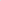 Ознакомление с документированной информацией о деятельности Администрации Летницкого сельского поселения осуществляется путем обращения к лицу, ответственному за ознакомление, с письменным заявлением на имя  Администрации Летницкого сельского поселения о предоставлении для ознакомления с копией документа, содержащей информацию о деятельности Администрации Летницкого сельского поселения (далее — заявление).В заявлении указываются:сведения о пользователе информацией: фамилия, имя, отчество (при наличии) гражданина (физического лица), либо наименование организации (юридического лица), общественного объединения, государственного органа, органа местного самоуправления;сведения о представителе пользователя информацией (в случае, если заявление подается представителем пользователя информацией): фамилия, имя, отчество (при наличии) гражданина (физического лица);перечень документов, копии которых желает получить пользователь информацией, с указанием их реквизитов;адрес электронной почты и (или) номер телефона для уведомления заявителя о готовности копий или отказе в предоставлении информации;способ предоставления копий документов, содержащих запрашиваемую информацию о деятельности Администрации Летницкого сельского поселения (личное получение, по почте, в том числе по электронной почте, на компьютерном накопительном устройстве);согласие заявителя на внесение платы за изготовление копий документов в случае, если взимание такой платы предусмотрено законодательством;дата составления заявления, подпись заявителя (в случае подачи заявления представителем пользователя информацией - подпись представителя пользователя информацией);подлинник доверенности, оформленной в соответствии с требованиями законодательства Российской Федерации, или ее нотариально заверенная копия (если заявление подается представителем пользователя информацией).             15. Заявление подастся лично заявителем лицу, ответственному за ознакомление.Заявление не позднее чем через 10 минут с момента их подачи лицу, ответственному за ознакомление, регистрируются указанным лицом в Журнале, предусмотренном приложением 2 к настоящему Положению (далее - Журнал).Прием, регистрация и передача исполнителям запросов, составленных в письменной форме, в т.ч. поступивших по информационно-телекоммуникационной сети «Интернет», осуществляется в порядке, установленном Регламентом Администрации Летницкого сельского поселения, для приема, регистрации и передачи исполнителям входящей корреспонденции.Лицом, ответственным за ознакомление, в отношении каждого документа, указанного в заявлении и содержащего информацию о деятельности Администрации Летницкого сельского поселения, принимается одно из двух решений:об изготовлении копии запрашиваемого документа в целях ознакомления пользователя информацией с документом;об отказе в предоставлении пользователю информацией запрашиваемого документа для ознакомления.Решение, предусмотренное подпунктом 2 пункта 18 настоящего Положения принимается в следующих случаях:невозможность установить из содержания заявления документ, запрашиваемый пользователем информацией;отсутствие запрашиваемого пользователем информацией документа в Администрации Летницкого сельского поселения;несоответствие запрашиваемого пользователем информацией документа требованиям, предусмотренным пунктом 4 настоящего Положения.Плата за предоставление информации о деятельности Администрации Летницкого сельского поселения взимается в случае ее предоставления по заявлению пользователя информации, если объем запрашиваемой и полученной информации превышает определенный Правительством Российской Федерации объем информации, предоставляемой на бесплатной основе.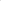 Приложение 2к Положению о порядке ознакомления пользователей информацией с информацией о деятельности Администрации Летницкого сельского поселения занимаемой ей помещенииЖурналпредоставления пользователям информацией копий документов, содержащих информацию о деятельности Администрации
Летницкого сельского поселения	Указывается дата поступления к лицу, ответственному за ознакомление пользователей информации с информацией о деятельности Администрации муниципального образования, заявления о предоставлении копий документов, содержащих информацию о деятельности Администрации муниципального образования.6	Указывается: фамилия, имя, отчество (при наличии) гражданина (физического лица), либо наименование организации (юридического лица), общественного объединения, государственного органа, органа местного самоуправления, подавшего заявление о предоставлении информации о деятельности Администрации муниципального образования. Также может указываться законный представитель заявителя.7	В случае отказа в предоставлении копий запрашиваемых документов о деятельности Администрации муниципального образования указывается причина отказа в предоставлении копий запрашиваемых документов о деятельности Администрации муниципального образования.8	Указывается лицо, ответственное за ознакомление пользователей информации с информацией о деятельности Администрации муниципального образования.№п/пДатапоступлениязаявления5Заявитель6Регистрационный номер заявленияДатапредоставления (отказа в предоставлении) запрашиваемых документовПричинаотказа7 8Регистрационный номер ответа на заявление пользователя информацииСпособ доставки ответа на заявление пользователя информацииДатаотправкикопийзапрашиваемыхдокументов по почтеИсполнитель8